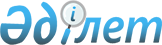 Панфилов ауданының елді мекендеріндегі бағалау аймақтарының шекаралары
және жер учаскелері үшін төлемақының базалық ставкаларына түзету коэффиценттерін бекіту туралыАлматы облысы Панфилов аудандық мәслихатының 2013 жылғы 12 сәуірдегі N 5-15-105 шешімі. Алматы облысының әділет департаментімен 2013 жылы 13 мамырда N 2351 болып тіркелді      РҚАО ескертпесі.

      Құжаттың мәтінінде түпнұсқасының пунктуациясы мен орфографиясы сақталған.



      Қазақстан Республикасының 2003 жылғы 20 маусымдағы Жер Кодексінің 11-бабына және Қазақстан Республикасының 2001 жылғы 23 қаңтардағы "Қазақстан Республикасындағы жергілікті мемлекеттік басқару және өзін-өзі басқару туралы" Заңының 6-бабы 1-тармағының 13) тармақшасына сәйкес, Панфилов аудандық мәслихаты ШЕШІМ ҚАБЫЛДАДЫ:



      1. Панфилов ауданының елді мекендеріндегі бағалау аймақтарының шекаралары және жер учаскелері үшін төлемақының базалық ставкаларына түзету коэффициенттері қосымшаға сәйкес бекітілсін.



      2. Панфилов аудандық мәслихатының 2010 жылғы 22 желтоқсандағы N 4-38-239 "Панфилов ауданының жер учаскелері үшін төлемақының базалық ставкаларын түзету коэффициенттері мен елді мекендердегі аймақтардың шекараларын бекіту туралы" шешімінің (нормативтік құқықтық актілерді мемлекеттік тіркеу Тізілімінде 2011 жылы 27 қаңтарда 2-16-127 нөмірімен тіркелген, 2011 жылғы 09 ақпандағы аудандық "Жаркент өңірі" газетінің 7 нөмірінде жарияланған) күші жойылсын.



      3. Осы шешімнің орындалуын бақылау аудандық мәслихаттың "Бюджет және экономика, аграрлық, кәсіпкерлік, өндіріс, жол, құрылыс мәселелері жөніндегі" тұрақты комиссиясына жүктелсін.



      4. Осы шешім әділет органында мемлекеттік тіркелген күннен бастап күшіне енеді және алғаш ресми жарияланғаннан кейін күнтізбелік он күн өткен соң қолданысқа енгізіледі.      Сессиясының төрағасы                       Ж. Толыбаева      Мәслихат хатшысы                           Т. Оспанов      КЕЛІСІЛДІ      "Панфилов ауданының жер

      қатынастары бөлімі"

      мемлекеттік мекемесінің

      басшысы                                    Саурықов Арғынғали Бердіқожаұлы

      12 сәуір 2013 жыл      "Панфилов ауданы бойынша

      салық басқармасы"

      мемлекеттік мекемесінің

      басшысы                                    Бекмұхамбет Оразтай Нұратайұлы

      12 сәуір 2013 жыл

2013 жылғы 12 сәуірдегі "Панфилов

ауданының елді мекендеріндегі

бағалау аймақтарының шекаралары

және жер учаскелері үшін

төлемақының базалық ставкаларына

түзету коэффициенттерін бекіту

туралы" N 5-15-105 шешіміне

қосымша Панфилов ауданының елді мекендеріндегі бағалау аймақтарының

шекаралары және жер учаскелері үшін төлемақының базалық

ставкаларына түзету коэффициенттері Панфилов ауданы Жаркент қаласының бағалау аймақтарының

шекаралары және жер учаскелері үшін төлемақының базалық

ставкаларына түзету коэффициенттері
					© 2012. Қазақстан Республикасы Әділет министрлігінің «Қазақстан Республикасының Заңнама және құқықтық ақпарат институты» ШЖҚ РМК
				NЕлді мекендердің атауыАймақ нөміріЖер учаскелері үшін төлемақының базалық ставкаларына түзету коэффициенттері12451Николай Головацкий атындағы ауылы (орталық орамы)I1,42Көктал ауылы (орталық орамы)I1,43Кіші Шыған ауылыII1,24Үлкен Шыған ауылыII1,25Қырыққұдық ауылыII1,26Николай Головацкий атындағы ауылы (шығыс орамы)II1,27Алтыүй ауылыII1,28Көктал ауылы (солтүстік орамы)II1,29Қорғас ауылыII1,210Ават ауылыIII1,111Шолақай ауылыIII1,112Пенжім ауылыIII1,113Үшарал ауылыIII1,114Әулиеағаш ауылыIII1,115Лесновка ауылыIII1,116Көктал ауылы (өндірістік құрылыс)III1,117Сарыбел ауылыIV1,018Диқанқайрат ауылыIV1,019Еңбекші ауылыIV1,020Көктал-Арасан ауылыIV1,021Көктал ауылы (оңтүстік орамы)IV1,022Сұптай ауылыIV1,023Нағарашы ауылыIV1,024Тұрпан ауылыIV1,025Айдарлы ауылыIV1,026Садыр ауылыIV1,027Надек ауылыIV1,028Ақжазық ауылыIV1,029Төменгі Пенжім ауылыIV1,030Қоңырөлең ауылы (орталық орамы)IV1,031Алмалы ауылыIV1,032Басқұншы ауылыIV1,033Дарбазақұм ауылыV0,834Кермеағаш ауылыV0,835Аққұдық ауылыV0,836Қоңырөлең ауылы (оңтүстік-шығыс орамы)V0,837Шежін ауылыV0,838Ақкент ауылыV0,839Жаркент-Арасан ауылыV0,840Сарытөбе ауылыV0,841Бөрібай би ауылыV0,842Ынталы ауылыV0,843Ақарал ауылыV0,844Қызылжиде ауылыVI0,8NЕлді-мекен атауыАймақ нөміріТүзету коэффициенті12451Орталық орамыI1,42Солтүстік орамыII1,23Оңтүстік-батыс орамыIII1,04Оңтүстік-шығыс орамыIV1,05Солтүстік-шығыс орамыIV1,06Батыс орамыIV1,07Құрылыс салынбаған жерлері (Жаркент қаласының селітебтік аумағының шығыс жағы)V0,88Құрылыс салынбаған жерлері (Жаркент қаласының селітебтік аумағының батыс жағы)V0,8